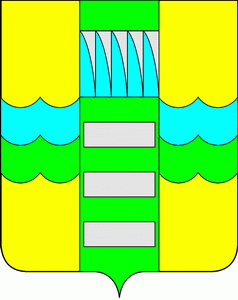 О внесении изменений в постановление Администрации муниципального образованиягород Саяногорск от 30.01.2017 № 39«О принятии «Правил оказания финансовойподдержки субъектам малого и среднегопредпринимательства»С целью приведения в соответствие с постановлением Правительства Российской Федерации от 06.09.2016 № 887 (с изменением) «Об общих требованиях к нормативным правовым актам, муниципальным правовым актам, регулирующим предоставление субсидий юридическим лицам (за исключением субсидий государственным (муниципальным) учреждениям), индивидуальным предпринимателям, а также физическим лицам - производителям товаров, работ, услуг», руководствуясь статьей 32 Устава муниципального образования город Саяногорск, утвержденного решением Саяногорского городского Совета депутатов от 31.05.2005 №35, Администрация муниципального образования город СаяногорскП О С Т А Н О В Л Я Е Т:1. Приложение к постановлению Администрации муниципального образования город Саяногорск от 30.01.2017 № 39 «О принятии «Правил оказания финансовой поддержки субъектам малого и среднего предпринимательства» изложить в новой редакции согласно приложению к настоящему постановлению.2. Настоящее постановление вступает в силу после его официального опубликования и распространяется на правоотношения, возникшие с 01.01.2017.3. Со дня вступления в силу настоящего постановления, считать утратившим силу постановление Администрации муниципального образования город Саяногорск от 31.05.2017 № 439 «О внесении изменений в постановление Администрации муниципального образования город Саяногорск от 30.01.2017 №39 «О принятии «Правил оказания финансовой поддержки субъектам малого и среднего предпринимательства».4. Информационно-аналитическому отделу Администрации муниципального образования г. Саяногорск опубликовать данное постановление в средствах массовой информации и разместить на официальном сайте муниципального образования город Саяногорск.5. Контроль за исполнением настоящего постановления возложить на заместителя Главы муниципального образования город Саяногорск по экономическим вопросам.Глава муниципального образования город Саяногорск                                                                        Л.М. БыковПриложение к постановлению Администрации муниципального образования г. Саяногорскот 13.07.2017 № 574«Приложение к постановлению Администрации муниципального образования г. Саяногорск	         от 30.01.2017 № 39Правила оказания финансовой поддержки субъектаммалого и среднего предпринимательства1. Общие положения1.1. Правила оказания финансовой поддержки субъектам малого и среднего предпринимательства муниципального образования г.Саяногорск (далее – Правила) разработаны в соответствии с Бюджетным кодексом Российской Федерации, Федеральным законом от 24.07.2007 № 209-ФЗ «О развитии малого и среднего предпринимательства в Российской Федерации», постановлением Правительства Российской Федерации от 06.09.2016 № 887 «Об общих требованиях к нормативным правовым актам, муниципальным правовым актам, регулирующим предоставление субсидий юридическим лицам (за исключением субсидий государственным (муниципальным) учреждениям), индивидуальным предпринимателям, а также физическим лицам - производителям товаров, работ, услуг», иными нормативными правовыми актами Республики Хакасия, муниципального образования г. Саяногорск.         1.2. Правила определяют порядок и условия оказания финансовой поддержки субъектам малого и среднего предпринимательства, порядок проведения конкурса, требования к отчетности, требования об осуществлении контроля за соблюдением целей, условий и порядка предоставления финансовой поддержки и ответственность за их нарушение.1.3. Финансовая поддержка в виде предоставления субсидии (далее – финансовая поддержка) оказывается субъектам малого и среднего предпринимательства за счет средств бюджета муниципального образования г.Саяногорск и средств вышестоящих бюджетов (при наличии). Главным распорядителем бюджетных средств (как получателем бюджетных средств) до которого в соответствии с бюджетным законодательством Российской Федерации доведены в установленном порядке лимиты бюджетных обязательств на предоставление финансовой поддержки на соответствующий финансовый год (соответствующий финансовый год и плановый период)  является Администрация муниципального образования г.Саяногорск.1.4. Целью предоставления субсидии является оказание финансовой поддержки субъектам малого и среднего предпринимательства (далее – СМиСП).Финансовая поддержка оказывается СМиСП, зарегистрированным и действующим на территории муниципального образования г.Саяногорск, соответствующим критериям, установленным статьями 4, 4.1 Федерального закона «О развитии малого и среднего предпринимательства» (за исключением случаев, предусмотренных частями 3 - 5 статьи 14 указанного закона) и Федеральным законом «О крестьянском (фермерском) хозяйстве» в пределах лимитов бюджетных обязательств на предоставление финансовой поддержки на соответствующий финансовый год (соответствующий финансовый год и плановый период).1.5. Оказание финансовой поддержки СМиСП включает в себя реализацию следующих мероприятий:1.5.1. Поддержка СМиСП, осуществляющих деятельность в сфере производства товаров (работ, услуг): - субсидирование части затрат, связанных с уплатой процентов по кредитам, привлеченным в российских кредитных организациях на строительство (реконструкцию) для собственных нужд производственных зданий, строений и сооружений либо приобретение оборудования в целях создания и (или) развития либо модернизации производства товаров (работ, услуг); - субсидирование части затрат, связанных с уплатой лизинговых платежей и (или) первого взноса (аванса) по договору (договорам) лизинга, заключенному с российской лизинговой организацией в целях создания и (или) развития либо модернизации производства товаров (работ, услуг).Субсидии СМиСП, осуществляющих деятельность в сфере производства товаров (работ, услуг) предоставляются в целях возмещения затрат.          1.5.2. Поддержка начинающих субъектов малого предпринимательства: предоставление целевых грантов начинающим субъектам малого предпринимательства на субсидирование части затрат (гранты) по уплате первого взноса при заключении договора лизинга оборудования, включая затраты на монтаж оборудования, выплату по передаче прав на франшизу (паушальный взнос).   Субсидии (гранты) начинающим субъектам малого предпринимательства предоставляются на финансовое обеспечение затрат и возмещение затрат в связи с производством (реализацией) товаров, выполнением работ, оказанием услуг.1.6. В предоставлении финансовой поддержки отказывается в следующих случаях:- несоответствия заявителя критериям, установленным статьями 4, 4.1 Федерального закона «О развитии малого и среднего предпринимательства».- в случаях, предусмотренных частями 3 - 5 статьи 14 Федерального закона «О развитии малого и среднего предпринимательства».- несоответствия условиям предоставления финансовой поддержки, предусмотренным настоящими Правилами согласно приложениям №№9, 10.         1.7. Финансовая поддержка СМиСП осуществляется на безвозмездной и безвозвратной основе в установленном законодательством порядке на основании заключенного договора о предоставлении финансовой поддержки между Администрацией и получателем финансовой поддержки в соответствии с типовой формой, установленной «Бюджетно-финансовым управлением администрации г. Саяногорска» для соответствующего вида финансовой поддержки, который содержит следующие положения:- сведения о размере предоставляемой финансовой поддержки; -  целевое назначение финансовой поддержки; - требование о согласии получателя финансовой поддержки на осуществление Администрацией муниципального образования г.Саяногорск и органом муниципального финансового контроля проверок соблюдения получателем финансовой поддержки условий, целей и порядка ее предоставления;- обязательство получателя финансовой поддержки о представлении отчетов об исполнении им обязательств, вытекающих из договора, а также сроки, порядок и формы представления указанных отчетов;- порядок осуществления проверки исполнения обязательств, вытекающих из договора;-  основания для расторжения договора;- порядок и сроки возврата получателем финансовой поддержки не использованных в отчетном финансовом году остатков денежных средств;- порядок и сроки возврата финансовой поддержки в случае нарушения условий, установленных при предоставлении;- ответственность сторон за нарушение условий договора;- запрет приобретения за счет полученных средств иностранной валюты, за исключением операций, осуществляемых в соответствии с валютным законодательством Российской Федерации при закупке (поставке) высокотехнологичного импортного оборудования, сырья, определенных настоящими Правилами;- показатели результативности для соответствующего вида финансовой поддержки;- иные условия.1.8. Перечисление финансовой поддержки получателям субсидии в целях возмещения затрат:- заключение договора с субъектом предпринимательства, в отношении которого принято решение о предоставлении финансовой поддержки;  - перечисление на расчетные счета, открытые СМиСП в учреждениях Центрального банка Российской Федерации или кредитных организациях, не позднее десяти рабочих дней после поступления денежных средств на лицевой счет Администрации муниципального образования г. Саяногорск.1.9. Перечисление финансовой поддержки получателям субсидии на финансовое обеспечение затрат:- заключение договора с субъектом предпринимательства, в отношении которого принято решение о предоставлении финансовой поддержки;- перечисление субсидии на счета, открытые в Управлении Федерального казначейства по Республике Хакасия в учреждениях Центрального банка Российской Федерации для учета операций со средствами юридических лиц (их обособленных подразделений), не являющихся участниками бюджетного процесса, если иное не установлено бюджетным законодательством Российской Федерации - для юридических лиц;- представление получателями субсидий в Управлении Федерального казначейства по Республике Хакасия платежных документов для оплаты денежного обязательства - для юридических лиц;- перечисление субсидии не позднее второго рабочего дня после предоставления  получателем субсидии платежных документов для оплаты денежного обязательства на расчетные счета, открытые получателями субсидий в учреждениях Центрального банка Российской Федерации или кредитных организациях - для юридических лиц;- перечисление субсидии на расчетные счета, открытые получателям субсидий в учреждениях Центрального банка Российской Федерации или кредитных организациях, - для индивидуальных предпринимателей, а также физических лиц - производителей товаров, работ, услуг 1.10. Организатором конкурса является сектор потребительского рынка и поддержки предпринимательства отдела экономики и развития Администрации муниципального образования г. Саяногорск (далее - ОЭиР).Порядок оказания финансовой поддержки субъектам малого и среднего предпринимательства2.1. Порядок оказания финансовой поддержки СМиСП (далее - Порядок) устанавливает процедуру оформления заявки на участие в конкурсе по отбору СМиСП муниципального образования г.Саяногорск.          2.2. Для предоставления поддержки СМиСП, осуществляющим деятельность в сфере  производства товаров (работ, услуг) в виде субсидирования части затрат в составе заявки необходимо представить следующие документы:- заявление по форме согласно приложению №1 к настоящим Правилам;- копии учредительных документов (для юридического лица);- сведения о среднесписочной численности работников и среднемесячной заработной плате одного работника (юридические лица представляют справку о среднесписочной численности работников на предприятии и среднемесячной заработной плате одного работника за предшествующий год и последний отчетный период текущего года (формы 1-Т, П-4 или соответствующую справку); индивидуальные предприниматели представляют справку о среднесписочной численности работников и среднемесячной заработной плате одного работника за предшествующий год и последний отчетный период текущего года за подписью индивидуального предпринимателя);- копии документов по финансово-хозяйственной деятельности СМиСП (юридические лица, применяющие общую систему налогообложения, представляют бухгалтерский баланс и отчет о прибылях и убытках за последний финансовый год; СМиСП, применяющие упрощенную систему налогообложения или систему налогообложения в виде единого налога на вмененный доход для отдельных видов деятельности, представляют налоговую декларацию за последний финансовый год с отметкой налогового органа; индивидуальные предприниматели, применяющие общую систему налогообложения, представляют налоговую декларацию с отметкой налогового органа за последний финансовый год);        - информацию об уплате налогов, предусмотренных в рамках применяемого режима налогообложения;        - таблицу экономических показателей финансово-хозяйственной деятельности СМиСП по форме согласно приложению №2 к настоящим Правилам;         -  расчет размера субсидии согласно приложению №3 к настоящим Правилам;         2.3. Для предоставления финансовой поддержки в виде целевых грантов начинающим субъектам малого предпринимательства в составе заявки необходимо представить следующие документы:        - заявление о предоставлении целевого гранта по форме согласно приложению №4 к настоящим Правилам;        - расчет размера гранта согласно приложению №5 к настоящим Правилам;        - копии учредительных документов (для юридического лица);        - копия документа о прохождении краткосрочного обучения либо копия диплома о высшем юридическом и (или) экономическом образовании (профильной переподготовке);        - копии документов, подтверждающих отнесение заявителя к приоритетным целевым группам получателей грантов;        - заявление о соответствии условиям отнесения к СМиСП, установленным Федеральным законом «О развитии малого и среднего предпринимательства», по форме, утвержденной Приказом Министерства экономического развития  Российской Федерации от 10 марта 2016 г. № 113;        - договор коммерческой концессии (при субсидировании затрат на выплату по передаче прав на франшизу (паушальный взнос);        -  свидетельство о государственной регистрации предоставления права использования в предпринимательской деятельности комплекса принадлежащих правообладателю исключительных прав по договору коммерческой концессии (при субсидировании затрат на выплату по передаче прав на франшизу (паушальный взнос);- копии договора(ов) лизинга,  копии платежных поручений, подтверждающих уплату первого взноса (при получении субсидии на возмещение затрат);       - бизнес-проект по форме согласно приложению №11 к настоящим Правилам.У СМиСП сохраняется право включить в конкурсную заявку иные документы, подтверждающие указанные в ней сведения. При подаче документов СМиСП должен иметь оригиналы всех документов, копии которых представлены для получения финансовой поддержки. Ответственность за достоверность предоставляемых сведений несет СМиСП.  Документы, представленные в заявке, должны быть прошиты и пронумерованы с приложением описи по установленной форме согласно приложению №6 к настоящим Правилам в двух экземплярах, один из которых с отметкой о регистрации возвращается СМиСП.2.4. Заявка регистрируется в день ее подачи с указанием номера, даты и времени регистрации, а также фамилии, имени и отчества лица, которым произведена регистрация.2.5. В течение семи рабочих дней со дня завершения приема документов ОЭиР готовит заключения о соблюдении (несоблюдении) СМиСП условий оказания финансовой поддержки, и направляет заключения и документы в комиссию по предоставлению муниципальной поддержки СМиСП (далее – Комиссия). Положение о Комиссии и ее состав утверждаются постановлением Администрации муниципального образования г.Саяногорск.         2.6. Основаниями для отказа в предоставлении финансовой поддержки являются:         - непредставление или представление в неполном объеме документов, необходимых для получения финансовой поддержки;         - предоставление недостоверных сведений, указанных в представленных документах или документов;         - не выполнены условия оказания финансовой поддержки, предусмотренные настоящим Порядком;- несоответствие требованиям, определенным подпунктом 2.7. настоящего пункта.- ранее в отношении заявителя - субъекта малого и среднего предпринимательства было принято решение об оказании аналогичной поддержки (поддержки, условия оказания которой совпадают, включая форму, вид поддержки и цели ее оказания) и сроки ее оказания не истекли;- с момента признания субъекта малого и среднего предпринимательства допустившим нарушение порядка и условий оказания поддержки, в том числе не обеспечившим целевого использования средств поддержки, прошло менее чем три года.2.7. Требования, которым должны соответствовать  получатели финансовой поддержки на первое число месяца, в котором планируется заключение договора о предоставлении финансовой поддержки: - отсутствие неисполненной обязанности по уплате налогов, сборов, страховых взносов, пеней, штрафов, процентов, подлежащих уплате в соответствии с законодательством Российской Федерации о налогах и сборах;- отсутствие просроченной задолженности по возврату в бюджет бюджетной системы Российской Федерации, из которого планируется предоставление субсидии в соответствии с правовым актом, субсидий, бюджетных инвестиций, предоставленных в том числе в соответствии с иными правовыми актами, и иная просроченная задолженность перед бюджетом бюджетной системы Российской Федерации, из которого планируется предоставление субсидии в соответствии с правовым актом;- получатели финансовой поддержки - юридические лица не должны находиться в процессе реорганизации, ликвидации, банкротства, а получатели субсидий - индивидуальные предприниматели не должны прекратить деятельность в качестве индивидуального предпринимателя;- получатели финансовой поддержки не должны являться иностранными юридическими лицами, а также российскими юридическими лицами, в уставном (складочном) капитале которых доля участия иностранных юридических лиц, местом регистрации которых является государство или территория, включенные в утверждаемый Министерством финансов Российской Федерации перечень государств и территорий, предоставляющих льготный налоговый режим налогообложения и (или) не предусматривающих раскрытия и предоставления информации при проведении финансовых операций (офшорные зоны) в отношении таких юридических лиц, в совокупности превышает 50 процентов;- получатели финансовой поддержки не должны получать средства из бюджета бюджетной системы Российской Федерации, из которого планируется предоставление субсидии в соответствии с правовым актом, на основании иных нормативных правовых актов или муниципальных правовых актов на цели, указанные в указанные в подпункте 1.5. пункта 1 настоящих Правил.2.8. СМиСП вправе в любое время до момента принятия решения об оказании (отказе в оказании) финансовой поддержки отозвать свою заявку, для чего ему необходимо направить в Комиссию письменное уведомление. Датой отзыва заявки является дата регистрации письменного уведомления СМиСП.После принятия решения Комиссией об оказании (отказе в оказании) финансовой поддержки представленные на конкурс документы не возвращаются.3. Порядок проведения конкурса3.1. Решение о проведении конкурса принимает председатель Комиссии.Извещение о проведении конкурса опубликовывается в газете «Саянские ведомости» и размещается на официальном сайте муниципального образования г.Саяногорск в сети «Интернет» не менее чем за 30 дней до дня окончания приема заявок.Извещение содержит следующие обязательные сведения:-  форму торгов (открытый конкурс);-  дату, время, место проведения конкурса;-  предмет конкурса и предельные размеры лимитов финансовой поддержки;-  порядок ознакомления СМиСП с порядком и условиями проведения конкурса;-  порядок оформления заявок, дату начала и окончания приема заявок;-  критерии определения победителей конкурса;-  способ уведомления об итогах конкурса;-  срок для заключения договора об оказании финансовой поддержки;- номер контактного телефона и местонахождение ответственного лица - организатора конкурса.3.2. В течение 14 рабочих дней после предоставления заявок Комиссия рассматривает документы, заполняет форму оценки заявки согласно приложениям №7 к настоящим Правилам (для поддержки СМиСП), №8 к настоящим Правилам (для поддержки начинающих субъектов малого предпринимательства), которая  подписывается каждым членом Комиссии и определяет победителей конкурса. 3.3. Минимальное значение балла устанавливает Комиссия. Данное значение равно минимально набранному баллу при оценки бизнес-плана, в соответствии с приложением №8 к настоящим Правилам.3.4. В случае если заявки участников конкурса поданы на сумму, превышающую предельный объем финансовой поддержки, установленный в извещении о проведении конкурса, победителями конкурса признаются участники конкурса, чьи заявки по результатам их оценки набрали наибольшее количество баллов.При равенстве баллов победителем признается тот участник конкурса, заявка которого зарегистрирована ранее.В случае если на конкурс подана только одна конкурсная заявка, и она соответствует условиям оказания финансовой поддержки, конкурс считается состоявшимся. Договор на предоставление финансовой поддержки заключается с единственным СМиСП.3.5. Комиссия принимает решение о предоставлении финансовой поддержки или об отказе в предоставлении финансовой поддержки, что оформляется протоколом, который подписывается членами Комиссии. После подписания протокола Администрация уведомляет о принятом решении участников конкурса путем размещения информации о принятом решении на официальном сайте муниципального образования г. Саяногорск в сети «Интернет» в течение 5 дней со дня его принятия.3.6. В случае несогласия с решением Комиссии участник конкурса имеет право в течение 5 рабочих дней со дня размещения информации о принятом решении, указанном в п.3.5. подать апелляцию в Комиссию.Срок рассмотрения апелляции составляет 10 рабочих дней со дня подачи апелляции.По результатам рассмотрения апелляции Комиссия принимает одно из следующих решений:- удовлетворяет апелляцию в случае выявления нарушения порядка проведения конкурса, предусмотренного разделами 2,3 настоящих Правил;- отказывает в удовлетворении апелляции в случае отсутствия нарушений порядка проведения конкурса, предусмотренного разделами 2,3 настоящих Правил.Если в ходе рассмотрения апелляция признана необоснованной, участник конкурса извещается в течение 3 рабочих дней о результате рассмотрения апелляции с указанием причин, почему она признана необоснованной.Если в ходе рассмотрения апелляция признана обоснованной, Комиссия пересматривает в течение 10 рабочих дней принятое ею решение.Апелляция считается разрешенной, если рассмотрены все поставленные в ней вопросы и дан письменный ответ по существу всех поставленных в апелляции вопросов. 3.7. Администрация муниципального образования г. Саяногорск в течение 10 рабочих дней со дня принятия Комиссией решения об оказании финансовой поддержки заключает с победителями конкурса договор о предоставлении финансовой поддержки.         3.8. Получатели финансовой поддержки представляют в Администрацию отчеты по формам и в сроки, установленные договором о предоставлении финансовой поддержки для соответствующего вида финансовой поддержки.Требования об  осуществлении контроля за соблюдением условий,целей и порядка предоставления финансовой поддержки и ответственность за их нарушения.4.1. Контроль за соблюдением условий, целей и порядка предоставления финансовой поддержки получателями осуществляет Администрация муниципального образования г. Саяногорск и орган муниципального финансового контроля.         4.2. Администрация муниципального образования г. Саяногорск и орган муниципального финансового контроля проводят обязательные проверки соблюдения получателями финансовой поддержки порядка, целей и условий предоставления финансовой поддержки.4.3. Администрация муниципального образования г. Саяногорск расторгает договор о предоставлении финансовой поддержки с получателем финансовой поддержки в одностороннем порядке в случае:- нецелевого использования предоставленных бюджетных средств;- выявления факта выплаты получателем финансовой поддержки заработной платы ниже установленного Федеральным законом от 19.06.2000 № 82-ФЗ «О минимальном размере оплаты труда» минимального размера оплаты труда и (или) неофициальной заработной платы в течение года с даты заключения договора о предоставлении финансовой поддержки;- выявления факта нарушения получателем финансовой поддержки условий предоставления финансовой поддержки в ходе проверок Администрацией муниципального образования г. Саяногорск и органом муниципального финансового контроля;- недостижения получателем финансовой поддержки показателей результативности, установленных договором о предоставлении финансовой поддержки;- неисполнение обязательства получателем финансовой поддержки о представлении отчетов, установленных договором о предоставлении финансовой поддержки.4.4. Возврат финансовой поддержки осуществляется на основании решения Администрации, что оформляется протоколом, который подписывается членами Комиссии.Договор о предоставлении финансовой поддержки расторгается в одностороннем порядке, о чем получателю направляется уведомление в письменном виде в течение 10 календарных дней с момента обнаружения нарушения. Уведомление направляется по почте заказным письмом и считается полученным получателем финансовой поддержки по истечении шести дней с даты направления заказного письма.В течение 30 календарных дней с момента получения письменного уведомления о возврате средств получатель поддержки обязан вернуть денежные средства, полученные на основании заключенного с Администрацией договора, в полном объеме.         В случае отказа от добровольного возврата денежных средств в полном объеме или возврата денежных средств не в полном объеме они взыскиваются Администрацией в судебном порядке в соответствии с законодательством Российской Федерации4.5. В случае отсутствия потребности в выделенной (полученной) финансовой поддержке или образования не использованного в отчетном финансовом году остатка денежных средств, не использованная финансовая поддержка подлежит возврату в бюджет муниципального образования г.Саяногорск в срок, предусмотренный договором о предоставлении финансовой поддержки.Управляющий деламиАдминистрации муниципальногообразования г. Саяногорск                                                                                      А.Г. Козловская                                    Приложение № 1к Правилам оказанияфинансовой поддержкисубъектам малого и среднегопредпринимательствВ отдел экономики и развития Администрации муниципального образования г. СаяногорскЗаявление на участие в конкурсе на оказание финансовой поддержки________________________________________________________________________________                              (наименование организации (индивидуального предпринимателя)________________________________________________________________________________(телефон, факс, адрес электронной почты)просит предоставить в 20__ году финансовую поддержку в виде________________________________________________________________________________(нужное указать)в размере _______________________________________________________________________(сумма прописью)    Номер по второй и выше амортизационным группам Классификации основных средств, включаемых в амортизационные группы_______________________________________________________________________________.(заполняется при субсидировании затрат на оборудование )Общие сведения об организации (индивидуальном предпринимателе):1. Категория СМиСП: _________________________________________________________                           (микропредприятие, малое предприятие, среднее предприятие)2. Место нахождения юридического лица или место жительства индивидуального предпринимателя  _______________________________________________________________3. Фактический адрес осуществления деятельности ___________________________________4. ИНН  ____________________________________5. ОГРН ____________________________________6. Контактный телефон (факс), e-mail________________________________________________7. Вид деятельности, в соответствии с которым заявитель претендует на финансовую поддержку______________________________________________________________________8. Банковские реквизиты:8.1. Расчетный счет _______________________________________________________________8.2. Наименование банка __________________________________________________________8.3. Корреспондентский счет _______________________________________________________8.4. БИК ________________________________________________________________________8.5. КПП ________________________________________________________________________9. Подтверждаем,  что  у организации (индивидуального предпринимателя) _____________________ по состоянию на « ____»  ___________ 20__ г. отсутствует просроченная задолженность по выплате заработной платы.10.  Согласен на передачу и обработку персональных данных.11.  Достоверность  представленных  сведений  в  составе конкурсной заявки подтверждаю.12.  С условиями предоставления финансовой поддержки ознакомлен и согласен.   Руководитель организации (индивидуальный предприниматель)  _____________      (___________________)                                                                         (подпись)                  (инициалы, фамилия)Главный бухгалтер                 __________      (________________________)                                                      (подпись)                  (инициалы, фамилия) « ___ » ______________ 20___ г.М.ПУправляющий деламиАдминистрации муниципальногообразования г. Саяногорск                                                                                      А.Г. КозловскаяПриложение № 2к Правилам оказания финансовойподдержки субъектам малого и среднего предпринимательства  Показатели финансово-хозяйственной деятельности СМиСПНаименование организации юридического лица или ФИО индивидуального предпринимателя  _______________________________ --------------------------------    <1> Данные  по двум годам,  предшествовавшим   году  начала  оказания финансовой поддержки, и показатели за отчетный период предшествующего года, соответствующий  последнему  отчетному  периоду  года оказания поддержки (3 месяца, 6 месяцев, 9 месяцев).    Пример: если оказание финансовой поддержки начато в сентябре 2017 года, то  предшествующие  годы  -  2016  год  (1-й  год)  и  2015  год (2-й год), соответствующий отчетный период - первое полугодие 2016 года.    <2> В скобках указывается период, соответствующий  последнему отчетному периоду  года  начала оказания финансовой поддержки (3 месяца, 6 месяцев, 9 месяцев).    <3> В  скобках  указывается  последний  отчетный  период  года   начала оказания финансовой поддержки (3 месяца, 6 месяцев, 9 месяцев).    <4> В  случае,  если  срок  оказания финансовой поддержки более 1 года, показатели заполняются по каждому году оказания финансовой поддержки.Руководитель организации     (индивидуальный предприниматель)                    _________________        ____________________________                                                                                                                              (подпись)                     (инициалы, фамилия)Управляющий деламиАдминистрации муниципальногообразования г. Саяногорск                                                                                                                                                                                 А.Г. КозловскаяПриложение № 3к Правилам оказания финансовойподдержки субъектам малогои среднего предпринимательстваРАСЧЕТразмера субсидии на возмещение понесенных затрат по мероприятию  ______________________________________________________________________________СМиСП ______________________________________________________________(полное наименование)     Договор № __________ от _____________, заключенный с ____________________  ______________________________________________________________________,(наименование поставщика услуг)     целью которого является: ________________________________________________Сумма запрашиваемой субсидии _________________(_____________________) руб. ___ коп.__________________________   _____________   ___________________________________                 (должность руководителя)                      (подпись)                                               (Ф.И.О.)Главный бухгалтер            _____________   _________________________                                                                        (подпись)                                  (Ф.И.О.)«____» ______________ 20__ г.М.П.Управляющий деламиАдминистрации муниципальногообразования г. Саяногорск                                                                                       А.Г. КозловскаяПриложение №4к Правилам оказания финансовойподдержки субъектам малого                                                                                                и среднего предпринимательстваВ отдел экономики и развития Администрациимуниципального образования г. СаяногорскЗаявление о предоставлении целевого гранта начинающим субъектам малого предпринимательства   С   условиями   предоставления   гранта  ознакомлен и согласен.   Достоверность  представленных  сведений  в  составе конкурсной заявки подтверждаю.   Согласен на передачу и обработку персональных данных.Подтверждаем, что у организации (индивидуального предпринимателя)________________по состоянию на «__» _____________ 20__ г. отсутствует просроченная задолженность по  выплате  заработной  платы, по начисленным налогам, сборам и иным обязательным платежам в бюджетную систему Российской Федерации,  по  предоставленным  ему  кредитам  на  возвратной и возмездной основах.    ________________________    ______________________     ________________    (должность руководителя)           (Ф.И.О.)               (подпись)  «___» ___________ 20__ г.М.П.Управляющий деламиАдминистрации муниципальногообразования г. Саяногорск                                                                                      А.Г. КозловскаяПриложение №5к Правилам оказания финансовойподдержки субъектам малогои среднего предпринимательства РАСЧЕТразмера целевого гранта для начинающих субъектов малогопредпринимательства Расчет размера гранта (G):G = S x 85% / 100%, но не более 500000,0 рублей, где:S - это сумма затрат на уплату первого взноса при заключении договора лизинга оборудования, включая затраты на монтаж оборудования, выплату по передаче прав на франшизу (паушальный взнос).Сумма запрашиваемого гранта  _____________________________________________  ________________________________________________________) руб. ___ коп. _________________________        _____________         _____________________    (должность руководителя)                  (подпись)                      (Ф.И.О.)   «___» ___________ 20__ г.       М.П.Управляющий деламиАдминистрации муниципальногообразования г. Саяногорск                                                                                            А.Г. КозловскаяПриложение № 6к Правилам оказания финансовойподдержки субъектам малогои среднего предпринимательства ОПИСЬ документовУправляющий деламиАдминистрации муниципальногообразования г. Саяногорск                                                                                      А.Г. КозловскаяПриложение № 7к Правилам оказанияфинансовой поддержкисубъектам малого и среднегопредпринимательстваФорма оценки конкурсной заявки«___» ________ 20__ г.    Члены комиссии:            ФИО         (подпись)Управляющий деламиАдминистрации муниципальногообразования г. Саяногорск                                                                                            А.Г. КозловскаяПриложение № 8к Правилам оказанияфинансовой поддержкисубъектам малого и среднего                                                                                                                              предпринимательстваФормаоценки бизнес-плана    Член комиссии:                ФИО         (подпись)Управляющий деламиАдминистрации муниципальногообразования г. Саяногорск                                                                                      А.Г. КозловскаяПриложение № 9к Правилам оказания финансовой поддержки субъектам малого и среднего предпринимательстваУСЛОВИЯпредоставления поддержки субъектаммалого и среднего предпринимательства, осуществляющим деятельность в сфере производства товаров (работ, услуг) в виде субсидирования части затрат.Поддержка предоставляется СМиСП, осуществляющим деятельность в сфере производства товаров (работ, услуг) за исключением основных видов деятельности, включенных в разделы G (за исключением кода 45), K, L, M (за исключением кодов 71 и 75), N, O, S (за исключением кодов 95 и 96), T, U Общероссийского классификатора видов экономической деятельности (ОК 029-2014 (КДЕС Ред. 2) (при этом поддержка не может оказываться субъектам малого и среднего предпринимательства, осуществляющим производство и (или) реализацию подакцизных товаров, а также добычу и (или) реализацию полезных ископаемых, за исключением общераспространенных полезных ископаемых).По одним и тем же затратам субсидии предоставляется только один раз. Субсидирование части затрат осуществляется в отношении оборудования, устройств, механизмов, транспортных средств (за исключением легковых автомобилей и воздушных судов), станков, приборов, аппаратов, агрегатов, установок, машин, относящихся ко второй и выше амортизационным группам Классификации основных средств, включаемых в амортизационные группы, утвержденные постановлением Правительства Российской Федерации от 1 января 2002 г. № 1 «О Классификации основных средств, включаемых в амортизационные группы» (с изменениями) (далее - оборудование), за исключением оборудования, предназначенного для осуществления оптовой и розничной торговой деятельности субъектами малого и среднего предпринимательства.Субсидии предоставляются при условии представления СМиСП информации об уплате налогов, предусмотренных в рамках применяемого им режима налогообложения.Победителям конкурса, чьи заявки на участие в конкурсе набрали наименьшее количество баллов сумма финансовой поддержки может быть уменьшена или не предоставлена, в случае если данная заявка подана на сумму, превышающую предельный лимит финансовой поддержки, установленный в конкурсе. Субсидирование части затрат связанных с уплатой процентов  по кредитам.          Поддержка предоставляется СМиСП на субсидирование части затрат, связанных с уплатой процентов  по кредитам, привлеченным в российских кредитных организациях на строительство (реконструкцию) для собственных нужд производственных зданий, строений и сооружений либо приобретение оборудования в целях создания и (или) развития либо модернизации производства товаров (работ, услуг) предоставляются СМиСП из расчета не более трех четвертых ключевой ставки Банка России, но не более 70% от фактически произведенных СМиСП затрат на уплату процентов по кредитам. Сумма привлеченного кредита должна составлять более 1,5 млн. рублей. Сумма уплаченных процентов по кредиту на момент подачи заявки на конкурс должна составлять в размере не менее 10% от всей суммы процентов по кредиту. Максимальный размер субсидии на субсидирование процентной ставки по кредитам составляет не более 500,0 тыс. рублей на одного получателя поддержки.Заявители дополнительно к перечню документов, указанных в подпункте 2.2. пункта 2 к Порядку представляют в составе заявки следующие документы:- кредитный договор, заключенный банком с СМиСП, который является действующим на момент подачи заявки субъектом малого и среднего предпринимательства и в соответствии с которым сумма привлеченного кредита составляет более 1,5 млн. рублей;- заверенные банком выписка из ссудного счета и график погашения кредита;- документы, подтверждающие осуществление расходов по уплате СМиСП процентов по кредиту, в том числе платежные поручения, инкассовые поручения, платежные требования, платежные ордера, в размере не менее 10% от всей суммы процентов по кредиту;- заключенные СМиСП договоры (сделки), обеспечивающие строительство (реконструкцию) для собственных нужд производственных зданий, строений, сооружений и (или) приобретение оборудования, включая затраты на монтаж оборудования.Субсидирование части затрат при лизинге оборудования.         2.1. Поддержка предоставляется СМиСП на реализацию следующих мероприятий:         а) субсидирование части затрат СМиСП, связанных с уплатой первого взноса (аванса) по договору (договорам) лизинга, заключенному с российской лизинговой организацией в целях создания и (или) развития либо модернизации производства товаров (работ, услуг), включая затраты на монтаж оборудования;        б) субсидирование части затрат, связанных с уплатой СМиСП лизинговых платежей по договорам лизинга оборудования, включая затраты на монтаж оборудования, за исключением части лизинговых платежей на покрытие дохода лизингодателя, из расчета не более трех четвертых ключевой ставки Банка России, действовавшей на момент уплаты лизингового платежа СМиСП, но не более 70% от фактически произведенных СМиСП затрат на уплату лизинговых платежей в текущем году.        Максимальный размер субсидии составляет не более 500,0 тыс. рублей на одного получателя финансовой поддержки.        2.2. Субсидирование затрат по мероприятиям, предусмотренным подпунктом 2.1. настоящего пункта предоставляется по договорам лизинга со следующими видами затрат:- оборудование;- универсальные мобильные платформы: мобильная служба быта; мобильный шиномонтаж; мобильный пункт быстрого питания; мобильный пункт производства готовых к употреблению продуктов питания (хлебобулочные и кондитерские изделия, блины, гриль, пончики и прочее); мобильный ремонт обуви; мобильный центр первичной обработки и фасовки сельскохозяйственной продукции; мобильный пункт заготовки молочной продукции;- нестационарные объекты для ведения предпринимательской деятельности СМиСП (временные сооружения или временные конструкции, не связанные прочно с земельным участком вне зависимости от присоединения к сетям инженерно-технического обеспечения).Предметом лизинга по вышеуказанным договорам не может быть физически изношенное или морально устаревшее оборудование.Приобретенные предметы лизинга должны использоваться получателем финансовой поддержки не менее одного года после получения финансовой поддержки.К указанному перечню документов, указанных в подпункте 2.2. пункта 2 к Порядку заявители дополнительно представляют в составе заявки следующие документы:- копии договора(ов) лизинга, графика лизинговых платежей, копии платежных поручений, подтверждающих уплату лизинговых платежей либо первого взноса;- справка лизинговой компании к графику лизинговых платежей с помесячным указанием остаточной стоимости предмета лизинга (для получения субсидии, указанной в подпункте 2.1.б) настоящего пункта;- справка лизинговой компании, подтверждающая, что предмет лизинга - физически не изношенное или морально не устаревшее оборудование;- справка лизинговой компании об отсутствии просроченных платежей, выданная не ранее двух недель до даты подачи заявки о предоставлении финансовой поддержки.Управляющий деламиАдминистрации муниципальногообразования г. Саяногорск                                                                                         А.Г. КозловскаяПриложение № 10к Правилам оказания финансовой поддержки субъектам малого и среднего предпринимательстваУСЛОВИЯпредоставления финансовой поддержки начинающим субъектам малого предпринимательства в виде целевого гранта Целевые гранты (далее - грант) начинающим субъектам малого предпринимательства (далее – СМП) на создание собственного дела - субсидии вновь зарегистрированным и действующим на момент принятия решения о предоставлении субсидии менее 1 года индивидуальным предпринимателям и юридическим лицам на условиях долевого финансирования целевых расходов на уплату первого взноса при заключении договора лизинга оборудования, включая затраты на монтаж оборудования, выплату по передаче прав на франшизу (паушальный взнос).Субсидия предоставляется по договорам лизинга со следующими видами затрат:- оборудование (относящееся ко второй и выше амортизационным группам Классификации основных средств, включаемых в амортизационные группы, утвержденные постановлением Правительства Российской Федерации от 1 января 2002 г. № 1 «О Классификации основных средств, включаемых в амортизационные группы» (с изменениями); - универсальные мобильные платформы: мобильная служба быта; мобильный шиномонтаж; мобильный пункт быстрого питания; мобильный пункт производства готовых к употреблению продуктов питания (хлебобулочные и кондитерские изделия, блины, гриль, пончики и прочее); мобильный ремонт обуви; мобильный центр первичной обработки и фасовки сельскохозяйственной продукции; мобильный пункт заготовки молочной продукции;- нестационарные объекты для ведения предпринимательской деятельности субъектами малого предпринимательства (временные сооружения или временные конструкции, не связанные прочно с земельным участком вне зависимости от присоединения к сетям инженерно-технического обеспечения).Предоставление гранта имеет целевой характер. Средства гранта могут быть направлены его получателем исключительно на цели, обозначенные в бизнес - проекте, представленном в составе конкурсной заявки.Предметом лизинга по вышеуказанным договорам не может быть физически изношенное или морально устаревшее оборудование, что подтверждается справкой, выданной лизинговой компанией. Максимальный размер гранта не превышает 0,5 млн. рублей на одного получателя поддержки, за исключением случая, когда учредителями вновь созданного юридического лица являются несколько физических лиц, включенных в приоритетную целевую группу получателей гранта, указанному юридическому лицу сумма гранта не должна превышать произведения числа указанных учредителей на 0,5 млн. рублей, но не более 1 млн. рублей на одного получателя поддержки.Гранты предоставляются при условии софинансирования начинающим СМП расходов на реализацию проекта в размере не менее 15% от размера получаемого гранта.Гранты СМП, осуществляющим розничную и оптовую торговлю, должны составлять не более 50% от общей суммы субсидии федерального бюджета по данному мероприятию в случае предоставления субсидии из федерального бюджета бюджету муниципального образования на грантовую поддержку СМП.Гранты предоставляются после прохождения претендентом (индивидуальным предпринимателем или учредителем (учредителями) юридического лица) краткосрочного обучения при наличии бизнес-проекта.Прохождение претендентом (индивидуальным предпринимателем или учредителем(ями) юридического лица) краткосрочного обучения не требуется для начинающих предпринимателей, имеющих диплом о высшем юридическом и (или) экономическом образовании (профильной переподготовке).Гранты в рамках коммерческой концессии предоставляются после предоставления договора коммерческой концессии и свидетельства о государственной регистрации предоставления права использования в предпринимательской деятельности комплекса принадлежащих правообладателю исключительных прав по договору коммерческой концессии.2. К приоритетной целевой группе при предоставлении грантов относятся:     - зарегистрированные безработные;     -  молодые семьи, имеющие детей, в том числе неполные молодые семьи, состоящие из 1 (одного) молодого родителя и 1 (одного) и более детей, при условии, что возраст каждого из супругов либо 1 (одного) родителя в неполной семье не превышает 35 лет, неполные семьи, многодетные семьи, семьи, воспитывающие детей-инвалидов;     - работники, находящиеся под угрозой массового увольнения (установление неполного рабочего времени, временная приостановка работ, предоставление отпуска без сохранения заработной платы, мероприятия по высвобождению работников);     - жители муниципального образования г.Саяногорск, работники градообразующих организаций;     - военнослужащие, уволенные в запас в связи с сокращением Вооруженных сил Российской Федерации;     -  физические лица в возрасте до 30 лет (включительно);      - юридические лица, в уставном капитале которых доля, принадлежащая физическим лицам, указанным в абзацах втором – седьмом настоящего пункта, составляет более 50%;     - СМП, осуществляющие деятельность в области народно-художественных промыслов, ремесленной деятельности, сельского и экологического туризма;      - СМП, относящиеся к социальному предпринимательству.         Социальное предпринимательство – осуществление социально ориентированной деятельности СМП, направленной на достижение общественно полезных целей, улучшение условий жизнедеятельности гражданина и (или) расширение его возможностей самостоятельно обеспечивать свои основные жизненные потребности, а также на обеспечение занятости, оказание поддержки инвалидам, гражданам пожилого возраста и лицам, находящимся в трудной жизненной ситуации при одном из условий:а) субъект социального предпринимательства обеспечивает занятость инвалидов, гражданам пожилого возраста, лиц, находящихся в трудной жизненной ситуации, женщин, имеющих детей в возрасте до 7 (семи) лет, сирот, выпускников детских домов (далее - лица, относящиеся к социально незащищенным группам граждан), а также лиц, освобожденных из мест лишения свободы в течение 2 (двух) лет, предшествующих дате проведения конкурсного отбора, при условии, что среднесписочная численность указанных категорий граждан среди их работников составляет не менее 50%; а доля в фонде оплаты труда - не менее 25 процентов;б) субъект социального предпринимательства осуществляет деятельность по предоставлению услуг (производству товаров, выполнению работ) в следующих сферах деятельности:- содействие профессиональной ориентации и трудоустройству, включая содействие занятости и самозанятости лиц, относящихся к социально незащищенным группам граждан;- социальное обслуживание лиц, относящихся к социально незащищенным группам граждан, и семей с детьми в области здравоохранения, физической культуры и массового спорта, проведение занятий в детских и молодежных кружках, секциях, студиях;- организация социального туризма - только в части экскурсионно-познавательных туров для лиц, относящихся к социально незащищенным группам граждан;- оказание помощи пострадавшим в результате стихийных бедствий, экологических, техногенных или иных катастроф, социальных, национальных, религиозных конфликтов, беженцам и вынужденным переселенцам;- производство и (или) реализация медицинской техники, протезно-ортопедических изделий, а также технических средств, включая автомототранспорт, материалы, которые могут быть использованы исключительно для профилактики инвалидности или реабилитации инвалидов;- обеспечение культурно-просветительской деятельности (музеи, театры, школы-студии, музыкальные учреждения, творческие мастерские);- предоставление образовательных услуг лицам, относящимся к социально незащищенным группам граждан;- содействие вовлечению в социально-активную деятельность лиц, относящихся к социально незащищенным группам граждан, а также лиц, освобожденных из мест лишения свободы в течение 2 (двух) лет, и лиц, страдающих наркоманией и алкоголизмом.3. Гранты предоставляются при условии представления СМП информации об уплате налогов, предусмотренных в рамках применяемого им режима налогообложения.4. СМП может получить поддержку в виде гранта только по одному бизнес-проекту. 5. Победителям конкурса, чьи заявки на участие в конкурсе набрали наименьшее количество баллов размер гранта может быть уменьшен или не предоставлен, в случае если данная заявка подана на сумму, превышающую предельный лимит финансовой поддержки, установленный в конкурсе. Управляющий деламиАдминистрации муниципальногообразования г. Саяногорск                                                                                         А.Г. КозловскаяПриложение № 11к Правилам оказания финансовой поддержки субъектам малого и среднего предпринимательстваБИЗНЕС-ПРОЕКТ(ИНВЕСТИЦИОННЫЙ ПРОЕКТ)(ТЕХНИКО-ЭКОНОМИЧЕСКОЕ ОБОСНОВАНИЕ)_______________________________________________________________________(наименование проекта)_______________________________________________________________________Наименование организации/ФИО индивидуальногопредпринимателя:                                           ________________________________Руководитель проекта (Ф.И.О.):                    ________________________________Телефон:                                                           ________________________________Сумма инвестиций, в т.ч.:                                   ______________________________- средства гос. поддержки (гранта, субсидии)                ______________________- собственные средства                                      _______________________________________________________________(наименование города, района (населенного пункта)___. ____. 20___ г.1. Резюме проектаВ данном разделе в краткой форме должна быть приведена информация, позволяющая составить представление о проекте в целом.--------------------------------<1> Срок реализации должен соответствовать периоду окупаемости + 1 год (но не менее 2 лет).<2> Средняя заработная плата не может быть ниже прожиточного минимума для трудоспособного населения, установленного на территории Республики Хакасия на дату подачи заявки.2. Инициатор проекта2.1. Общие данные инициатора проекта2.1.1. Для юридических лиц2.1.2. Для индивидуальных предпринимателей/главкрестьянских (фермерских) хозяйств2.2. Активы инициатора проектаВ данном пункте необходимо описать кратко все активы, имеющиеся на дату написания проекта:- земельные участки, здания и сооружения (указать их площадь; адрес/месторасположение; кадастровый номер);- производственное оборудование (наименование, количество, производственные мощности, иные характеристики);-  сельскохозяйственная техника (наименование, количество);- сельскохозяйственные животные (указать количество голов: маточное, производители, молодняк) и др.3. Анализ положения дел в отрасли <3>--------------------------------<3> Заполняется заявителями, претендующими на гранты для начинающих субъектов малого предпринимательства и на гранты для малого и среднего бизнеса.3.1. Анализ сложившейся ситуации на рынкеВ данном пункте необходимо кратко описать сложившуюся ситуацию на рынке с указанием особенностей (например, сезонности спроса и т.п.), тенденций и перспектив дальнейшего его развития.3.2. Конкуренция на рынке сбыта3.2.1. Укажите основных (потенциальных) конкурентов, их слабые и сильные стороны3.2.2. Сопоставьте цены на свою продукцию (услуги) и продукцию (услуги) конкурентов    3.2.3. Указать способы преодоления конкуренции __________________________________________________________________________       ______________________________________________________________________________________________________________________________________________________3.3. Потенциальная емкость рынка сбыта3.3.1. Дайте характеристику основным группам потребителей продукции (услуг).3.3.2. Укажите размер сегмента рынка, на котором работаете или предполагаете работать.3.3.3. Укажите рыночную долю предприятия (текущая и планируемая на период реализации проекта).3.3.4. Наличие договоров на сбыт продукции (услуг). Копии договоров представить в виде приложения к проекту.4. План маркетинга <4>--------------------------------<4> Заполняется заявителями, претендующими на гранты для начинающих субъектов малого предпринимательства и на гранты для малого и среднего бизнеса.4.1. Номенклатура и описание продукции (услуг).Номенклатура выпускаемой продукции (предоставляемых услуг) в соответствие с проектом:Возможность дальнейшего развития продукта (услуги), расширения ассортимента и т.п.4.2. Ценовая политика. Указать используемые стратегии и методы ценообразования.4.3. Сбытовая политика. Указать используемые методы и каналы сбыта. Способы стимулирования продаж (скидки, подарки, акции и т.п.).4.4. Указать способы продвижения продукции (услуг) на рынок (реклама, участие в выставках-ярмарках и т.п.).5. Производственный план5.1. Наличие производственных и иных помещений, земельных участков5.1.1. Наличие производственных и иных помещений, земельных участков.5.1.2. В собственности:5.1.3. Наличие производственных и иных помещений, земельных участков на праве пользования (аренда, безвозмездное пользование)5.2. Наличие производственного оборудования,условия владения <5>--------------------------------<5> Таблица заполняется заявителями отдельно для каждого производственного оборудования.5.3. Указать особенности технологии производства продукции (услуг) (технологии обработки земель, переработки отходов, особенности используемого сырья и т.п.).5.4. Потребность в сырье и материалах в месяц5.5. Поставщики сырья и материалов, сроки и условия поставки5.6. Планируемые объемы производства и реализации продукции (в течение всего периода реализации проекта поквартально)6. Инвестиционный план6.1. Состав и стоимость приобретаемых основных средств, сырья и т.д.6.2. Поставщики, сроки и условия поставки. Способы и сроки оплаты6.3. При приобретении оборудования указать способы и сроки доставки и монтажа оборудования. При осуществлении строительных и монтажных работ указать сроки строительства, предполагаемых подрядчиков в случае заключения договоров подряда, копии представить в приложении.6.4. Распределение инвестиций по видам затрат7. Организационный план7.1. Наличие персонала и потребность в привлечении дополнительного персонала7.2. Требования, предъявляемые к персоналу (уровень квалификации, возраст, возможность привлечения инвалидов и пр.)7.3. График реализации проекта8. Финансовый план8.1. Источники финансирования проекта в течение всего срока поквартально (рублей)8.2. Постоянные расходы на реализацию проекта в течение всего срока поквартально (рублей)8.3. Расчет переменных расходов в течение всего срока реализации проекта поквартально (рублей)_____________________________________________1 Допускается дополнение статей.8.4. Прочие расходы, связанные с ведением предпринимательской деятельности (если есть): _________________________________________________________________.8.5. Бюджет налоговых платежей (данные с расчетами по предполагаемым налоговым и прочим обязательным платежам по всем видам деятельности участника конкурса поквартально)Расчеты налоговых платежей в течение всего срока реализации проекта (по каждому планируемому виду налогов и платежей отдельно, поквартально):Бюджет налоговых платежей за период реализации проекта:8.6. Финансовые результаты реализации проекта в течение всего срока реализации проекта <6>--------------------------------<6> При необходимости продлить таблицу на нужное количество периодов (лет).План денежных поступлений и выплат на весь период реализации проекта (но не менее двух лет с момента начала реализации проекта) по форме:Таблица движения денежных средств_____________________________________2 Допускается дополнение статей.9. Оценка эффективности проекта_________________________     _____________ __________________________    (должность руководителя)                          (подпись)                         (Ф.И.О.) Главный бухгалтер	                    _____________ __________________________                                                                            (подпись)                        (Ф.И.О.)    «___» ___________ 20__ г. М.П.Управляющий деламиАдминистрации муниципальногообразования г. Саяногорск                                                                                            А.Г. Козловская№ п/пНаименование показателяГоды, предшествующие году оказания финансовой поддержки <1>Годы, предшествующие году оказания финансовой поддержки <1>Годы, предшествующие году оказания финансовой поддержки <1>Год оказания финансовой поддержкиГод оказания финансовой поддержкиГод, следующий за годом оказания финансовой поддержки№ п/пНаименование показателяпоказатель за 2-й годпоказатель за 1-й годпоказатель за 1-й годпоказатель за последний отчетный период (____) <3>показатель за ____ год (план) <4>№ п/пНаименование показателяпоказатель за 2-й годпоказатель за соответствующий отчетный период (____) <2>показатель за ____ годпоказатель за последний отчетный период (____) <3>показатель за ____ год (план) <4>123456781Суммарный доход по всем осуществляемым видам деятельности и применяемым налоговым режимам, тыс. рублей2Оборот (выручка) от реализации товаров, выполнения работ, оказания услуг по всем осуществляемым видам деятельности и применяемым налоговым режимам, тыс. рублей3Среднемесячная заработная плата одного работника, рублей4Прибыль, тыс. рублей5Количество сохраненных рабочих мест, единиц6Количество вновь созданных рабочих мест, единиц7Среднесписочная численность работников, человек8Объем налоговых отчислений в бюджеты всех уровней по всем осуществляемым видам деятельности и применяемым налоговым режимам, тыс. рублей9Режимы налогообложения9№п/пСтатья расходовСумма расходов, рублейСумма запрашиваемой субсидии, рублей (__________ процентов произведенных затрат, но не более _________ тысяч рублей)ВсегоФ.И.О. предпринимателя/наименование юридического лица, Ф.И.О. руководителяДата рождения индивидуального предпринимателя/учредителя (учредителей)Наименование бизнес-проектаОбщая стоимость бизнес-проекта (руб.): из нихсобственные средства, (руб.)запрашиваемая сумма гранта,  (руб.)Место нахождения юридического лица или место жительства индивидуального предпринимателя Фактический адрес осуществления предпринимательской деятельностиКонтактный телефон (факс), e-mailБанковские реквизиты (наименование банка, БИК, расчетный счет, корреспондентский счет)ИННОГРНВид деятельности, в соответствии с которым заявитель претендует на финансовую поддержкуПриоритетная целевая группаОбразование и специальностьОбщий стаж работыСтаж работы по выбранному направлению деятельности№ п/пНаименование статей затрат в рамках бизнес-проектаЗатраты, руб.Затраты, руб.Затраты, руб.№ п/пНаименование статей затрат в рамках бизнес-проектаПонесенные затратыПланируемые затратыИТОГО (S) (гр. 3 + гр. 4)123451.Первый взнос при заключении договора лизинга оборудования (наименование оборудования номер оборудования по классификации основных средств, включаемых в амортизационные группы)2.Выплаты по передаче прав на франшизу (паушальный взнос)ИТОГОИТОГО№ п/пНаименование документа Отметка о наличииКоличество листовНомера страниц12345678910111213141516171819N п.Наименование критерияКоличество балловКоличество балловКоличество балловN п.Наименование критерияОрганизация 1Организация 2Организация 3123451Увеличение объема налоговых поступлений в течение года, предшествующего дате подачи конкурсной заявки, либо в течение срока осуществления деятельности, если он составляет менее чем один год:- прирост до 10% - 1 балл;- прирост от 10% до 15% - 2 балла;- прирост от 15% до 20% - 3 балла;- прирост от 20% до 25% - 4 балла;- прирост свыше 25% - 5 баллов.Максимальное количество - 5 баллов2Создание новых рабочих мест в течение года, предшествующего дате подачи конкурсной  заявки, либо в течение срока осуществления деятельности, если он составляет менее чем один год:- прирост до 10% - 1 балл;- прирост от 10% до 15% - 2 балла;- прирост от 15% до 20% - 3 балла;- прирост от 20% до 25% - 4 балла;- прирост свыше 25% - 5 баллов.Максимальное количество - 5 баллов3Сохранение количества рабочих мест в течение года, финансовой поддержки и в год, следующий за годом оказания финансовой поддержки, на уровне не ниже уровня предшествующего года оказания финансовой поддержкиМаксимальное количество - 5 баллов 4Увеличение оборота (выручки), полученного от осуществления предпринимательской деятельности в течение года, предшествующего дате подачи конкурсной заявки, либо в течение срока осуществления деятельности, если он составляет менее чем один год:- прирост до 10% - 1 балл;- прирост от 10% до 20% - 2 балла;- прирост свыше 20% - 3 балла.Максимальное количество - 3 балла5Увеличение уровня среднемесячной заработной платы одного работника в течение года, предшествующего дате подачи конкурсной заявки, либо в течение срока осуществления деятельности, если он составляет менее чем один год - от 1 до 3 баллов:- увеличение до 10% - 1 балл;- увеличение от 10% до 20% - 2 балла,- увеличение более чем на 20% - 3 балла.Максимальное количество - 3 баллаИтогоИтогоНаименование критерияБаллЗначимость, %Оценочные показатели1. Степень детализации реализации бизнес-плана предпринимательского проекта в краткосрочной перспективе (до одного года) и обоснованности потребности в финансовых ресурсах для его реализации0 - 5баллов50 - отсутствие детального бизнес-плана и обоснованности потребности в финансовых ресурсах;5 - высокая степень детализации бизнес-плана реализации предпринимательского проекта и обоснованности потребности в финансовых ресурсах2. Степень обеспеченности материально-технической, ресурсной базой для реализации бизнес-плана предпринимательского проекта (вложение собственных средств в реализацию бизнес-проекта относительно общей суммы проекта на момент подачи заявки)0 - 10 баллов401 - до 10%;2 - от 10 до 13%;3 - от 13 до 16%;4 - от 16 до 19%;5 - от 19 до 22%;6 - от 22 до 26%;7 - от 26 до 30%;8 - от 30 до 34%;9 - от 34 до 40%;10 - свыше 40%3. Уровень квалификации персонала, реализующего бизнес-план предпринимательского проекта0 - 5 баллов100 - отсутствие квалифицированного персонала для реализации бизнес-плана предпринимательского проекта;5 - высокий уровень персонала, наличие образования и опыта работы, соответствующих профилю деятельности заявителя4. Обоснование востребованности товаров (работ, услуг) СМП и реализации плана продаж0 - 5 баллов50 - отсутствие анализа рынка;5 - наличие подробного анализа рынка5. Срок окупаемости предпринимательского проекта0 - 2 балла10свыше 3 лет - 0 баллов;до 3 лет - 1 балл;до 1,5 лет - 2 балла6. Преимущественная принадлежность СМП к лицам, относящимся к приоритетной целевой группе3 балла53 - СМП относится к приоритетной целевой группе (в соответствии с условиями предоставления финансовой поддержки в форме гранта СМП)7. Создание рабочих мест с момента государственной регистрации 1-3 балла251 рабочее место - 1 балл;от 2 до 3-х рабочих мест -  2 балла;свыше 3-х рабочих мест - 3 балла.Краткая характеристика инициатора проектаКраткая характеристика инициатора проектаКраткая характеристика инициатора проектаИнициатор проекта (наименование юридического лица, ФИО индивидуального предпринимателя/главы крестьянского (фермерского) хозяйства)Организационно-правовая формаДолжность, ФИО руководителя проектаФактический адрес осуществления деятельностиДата регистрацииВиды деятельности (ОКВЭД)Система налогообложения, применяемая СМиСПСреднесписочная численность работников (на дату составления проекта)Краткое описание проекта (суть проекта)Краткое описание проекта (суть проекта)Краткое описание проекта (суть проекта)Срок реализации проекта <1>Цель проектаЗадачи проектаЧто планируется осуществить в рамках проекта (приобретение или модернизация оборудования, реконструкция или строительство зданий и т.п.)Финансовые ресурсы, необходимые для осуществления проектаФинансовые ресурсы, необходимые для осуществления проектаФинансовые ресурсы, необходимые для осуществления проектаОбщая стоимость проекта, в т.ч.______ руб.100%средства, планируемые к вложению во время реализации проекта______ руб.______%средства, фактически вложенные в реализацию проекта на момент подачи заявки______ руб.______%Средства поддержки (грант, субсидия), в т.ч.руб.руб.планируемые к вложению во время реализации проекта______ руб.______%Показатели эффективности проектаПоказатели эффективности проектаПоказатели эффективности проектаСрок окупаемостиНорма рентабельности проектаБюджетная эффективность проектаЧистая прибыль за весь период реализации проектаПредполагаемое число создаваемых рабочих мест по окончании реализации проектаСредняя заработная плата <2> в месяц1.Полное наименование юридического лица с указанием организационно-правовой формы2.Сокращенное наименование3.Юридический адрес4.Фактический адрес осуществления деятельности5.Перечень учредителей, размер доли в уставном капитале каждого учредителя, %6.ФИО, должность руководителя7.Образование руководителя и специальность по диплому8.Стаж работы руководителя в указанной сфере деятельности9.Телефон, факс, e-mail10.ИНН/КПП юридического лица11.Информация о государственной регистрации (где, кем зарегистрировано, ОГРН, дата регистрации)12.Суммарная доля участия Российской Федерации, субъектов Российской Федерации, муниципальных образований, иностранных юридических лиц, иностранных граждан, общественных и религиозных организаций (объединений), благотворительных и иных фондов в уставном (складочном) капитале (паевом фонде), %13.Размер уставного капитала14.Главные успехи и достижения (получение призовых мест, благодарственных грамот, участие в благотворительности и т.п.)1.Ф.И.О.2.Юридический адрес (адрес по прописке)3.Фактический адрес проживания4.Фактический адрес осуществления деятельности5.Телефон, факс, e-mail6.Паспортные данные (номер, серия, кем и когда выдан)7.ИНН8.Информация о государственной регистрации (где, кем зарегистрирован, ОГРН, дата регистрации)9.Образование и специальность10.Стаж работы в указанной сфере деятельности11.ФИО членов крестьянского (фермерского) хозяйства (при их наличии)12.Главные успехи и достижения (получение призовых мест, благодарственных грамот, участие в благотворительности и т.п.)№ п/пНаименованиеМестонахождениеСильные стороныСлабые стороны1."СМиСП"2."Конкурент 1"3.№ п/пНаименование продукции (услуг)Ед. изм.Цена (руб.)Цена (руб.)Цена (руб.)Цена (руб.)Цена (руб.)№ п/пНаименование продукции (услуг)Ед. изм.Участник конкурсаКонкурент 1Конкурент 2...1.2.3.№ п/пНаименование продукции (услуг)Функциональное назначение, основные потребительские качества и параметры продукции (услуг)1.2.3.Наличие лицензируемых видов деятельности (указать вид деятельности и перечень мероприятий, связанных с лицензированием)Защищенность продукции патентами и товарными знакамиАдрес помещения, земельного участкаНазначение помещения, категория земельного участка (офисное, складское, производственное и прочее)Площадь (кв. м)Состояние производственных площадей (указать год постройки, когда проведен кап. ремонт), земельного участкаОбеспеченность транспортной, инженерной инфраструктуройРеквизиты документа, подтверждающего право собственностиАдрес помещения, земельного участкаНазначение помещения, категория земельного участка (офисное, складское, производственное и прочее)Площадь (кв. м)Состояние производственных площадей, земельного участкаОбеспеченность транспортной, инженерной инфраструктуройНа основании какого документа имеется право пользования (договор или иные документы)Стоимость аренды в месяц (руб.)Наличие производственного оборудования (перечислить)Состояние оборудования (новое, бывшее в употреблении, время, прошедшее после капитального ремонта, межремонтный период)Условия владения (аренда, собственность)Срок арендыСтоимость аренды (в месяц)Производственная мощность (в смену/месяц)№ п/пНаименованиеЕд. изм.Кол-воЦена за ед., руб.Сумма, руб.1.2.3.5.3. Итого5.3. Итого5.3. Итого5.3. Итого5.3. Итого№ п/пПоказателиЕд.изм.20__ год20__ год20__ год20__ год20__ год№ п/пПоказателиЕд.изм.всего1 кв.2 кв.3 кв.4 кв.1Объем производства в натуральном выражении (по каждому продукту (услуге) в отдельности)шт.шт.шт.2Объем производства в стоимостном выражении (по каждому продукту (услуге) в отдельности)руб.руб.руб.3Общая выручка от реализации продукции (услуг)руб.№ п/пНаименованиеКол-воЦена (руб.)Стоимость (руб.)Основные технические характеристики1.2.5.6. Итого5.6. Итого5.6. Итого5.6. Итого№ п/пНаименованиеКол-воИнвестиции, руб.Инвестиции, руб.№ п/пНаименованиеКол-воСобственные средстваСредства гос. поддержкиЗатраты, которые будут понесены при реализации проектаЗатраты, которые будут понесены при реализации проектаЗатраты, которые будут понесены при реализации проектаЗатраты, которые будут понесены при реализации проектаЗатраты, которые будут понесены при реализации проекта1.2.Итого единовременных затратИтого единовременных затратИтого единовременных затратЗатраты, которые были понесены с начала реализации проектаЗатраты, которые были понесены с начала реализации проектаЗатраты, которые были понесены с начала реализации проектаЗатраты, которые были понесены с начала реализации проектаЗатраты, которые были понесены с начала реализации проекта3.х4.хИтого затрат, понесенных ранееИтого затрат, понесенных ранееИтого затрат, понесенных ранеехВсего затрат (единовременные + понесенные ранее затраты)Всего затрат (единовременные + понесенные ранее затраты)Всего затрат (единовременные + понесенные ранее затраты)№ п/пДолжность (профессия, квалификация)Численность, человекЧисленность, человекЗаработная плата в месяц, руб.Заработная плата в месяц, руб.Итого заработная плата в месяц, руб.Примечание (условия и график работы)Примечание (условия и график работы)условия и график работы месяц, год в котором произведено привлечение персонала Ранее привлеченный персоналРанее привлеченный персоналРанее привлеченный персоналРанее привлеченный персоналРанее привлеченный персоналРанее привлеченный персоналРанее привлеченный персоналРанее привлеченный персонал1.2.3. Итого ранее привлеченного персонала3. Итого ранее привлеченного персоналаПривлечение дополнительного персонала в рамках реализации проектаПривлечение дополнительного персонала в рамках реализации проектаПривлечение дополнительного персонала в рамках реализации проектаПривлечение дополнительного персонала в рамках реализации проектаПривлечение дополнительного персонала в рамках реализации проектаПривлечение дополнительного персонала в рамках реализации проектаПривлечение дополнительного персонала в рамках реализации проектаПривлечение дополнительного персонала в рамках реализации проекта3.4.Итого дополнительно привлекаемого персоналаИтого дополнительно привлекаемого персоналаИтого дополнительно привлекаемого персоналаВсего персонала (ранее привлеченный + дополнительный)Всего персонала (ранее привлеченный + дополнительный)Всего персонала (ранее привлеченный + дополнительный)№ п/пЭтап проектаНачало этапаОкончание этапа1Приобретение основных средств и т.д.__. __. 20__ г.__. __. 20__ г.2Доставка оборудования__. __. 20__ г.__. __. 20__ г.3Монтаж оборудования__. __. 20__ г.__. __. 20__ г.4Привлечение дополнительного персонала__. __. 20__ г.__. __. 20__ г.5Реализация продукции__. __. 20__ г.__. __. 20__ г.67№ п/пИсточники финансирования20__ г.20__ г.20__ г.20__ г.20__ г.№ п/пИсточники финансированияВсего за год1 кв.2 кв.3 кв.4 кв.1.Собственные средства (будущие расходы)2.Средства гос. поддержки (грант, субсидия)3.Заемные средстваИтогоИтого№ п/пПеречень постоянных расходов20__ г.20__ г.20__ г.20__ г.20__ г.№ п/пПеречень постоянных расходовВсегоза год1 кв.2 кв.3 кв.4 кв.1.Арендная плата2.Коммунальные расходы3.Амортизация4.Электроэнергия5.Телефон, Интернет6.Канцелярские расходы7.Транспортные расходы8.Обучение персонала9.Услуги банка10.Реклама, маркетинговые исследования11.Расходы на охрану12.Заработная плата управленческого персонала13.Отчисления с ФОТ управленческого персонала14.Прочие расходыИтого ежеквартально№ п/пПеречень переменных расходов20__ г.20__ г.20__ г.20__ г.20__ г.№ п/пПеречень переменных расходовВсегоза год1 кв.2 кв.3 кв.4 кв.1.Сырье2.Упаковочный материал3.Заработная плата производственного персонала4.Отчисления с ФОТ производственного персонала5.Приобретение основных средств, оборудования, включая монтажИтого № п/пНаименование показателя20__ г.20__ г.20__ г.20__ г.20__ г.№ п/пНаименование показателяВсегоза год1 кв.2 кв.3 кв.4 кв.1.Наименование налога, взносаНалогооблагаемая базаНалоговая ставкаСумма налога2.Наименование налога, взносаНалогооблагаемая базаНалоговая ставкаСумма налога3.Наименование налога, взносаНалогооблагаемая базаНалоговая ставка4.....5.Сумма налогов, взносов, всего№ п/пНаименование налога (сбора)Сумма (рублей)1.Наименование налога, взноса2.Наименование налога, взноса3.ИтогоИтого№ п/пПоказателиЕд. изм.20__ год20__ год20__ год20__ год20__ год№ п/пПоказателиЕд. изм.Всего за год1 кв.2 кв.3 кв.4 кв.1.Общая выручка от реализации продукции (услуг)руб.2.Себестоимость продукции (услуг), в том числеруб.2.1.Постоянные расходыруб.2.2.Переменные расходы, включая затраты на приобретение основных средств, оборудования, включая монтажруб.2.3.Налоги, взносы, включаемые в себестоимостьруб.2.4.Прочие расходыруб.3.Прибыль до налогообложенияруб.4.Налоги с прибылируб.5.Чистая прибыльруб.№ п/пСтрокаЕд. изм.20__ год20__ год20__ год20__ год20__ год№ п/пСтрокаЕд. изм.Всего за год1 кв.2 кв.3 кв.4 кв.1.Поступление денежных средств, в т.ч. (п. 1.1 + п. 1.2 + п. 1.3 + п. 1.4)руб.1.1Выручка от продажруб.1.2Средства гос. поддержкируб.1.3Средства предпринимателя (фирмы)руб.1.4Займы, кредитыруб.2.Выбытие денежных средств, в т.ч. (п. 2.1 + п. 2.2 + п. 2.3 + п. 2.4 + п. 2.5 + п. 2.6)руб.2.1Инвестиции (приобретение основных средств, оборудования, включая монтаж)руб.2.2Постоянные расходы (за вычетом амортизации)руб.2.3Переменные расходы (за исключением затрат на приобретение основных средств, оборудования, включая монтаж)руб.2.4Возврат займов, кредитов, уплата процентов по кредитамруб.2.5Прочие выплатыруб.2.6Налогируб.3.Баланс наличности на начало периодаруб.4.Баланс наличности на конец периодаруб.№п/пПоказательЗначение9.1. Для претендующих на гранты (субсидии) начинающим субъектов малого предпринимательства на создание и развитие собственного бизнеса9.1. Для претендующих на гранты (субсидии) начинающим субъектов малого предпринимательства на создание и развитие собственного бизнеса9.1. Для претендующих на гранты (субсидии) начинающим субъектов малого предпринимательства на создание и развитие собственного бизнеса1.Период окупаемости проекта (срок окупаемости проекта исчисляется как период со дня начала финансирования проекта до дня, когда разность между накопленной суммой чистой прибыли с амортизационными отчислениями и объемом инвестиционных затрат приобретает положительное значение), мес.2.Количество созданных рабочих мест в рамках реализации проекта, ед.3.Отношение среднемесячной заработной платы работников начинающего субъекта предпринимательства к величине прожиточного минимума, установленного для трудоспособного населения в Республике Хакасия4.Показатель бюджетной эффективности = Сумма налоговых платежей за весь период  реализации проекта - Государственная поддержка (грант, субсидия), руб.5.Вложение собственных средств (затраты на приобретение основных средств (за исключением легковых транспортных средств), получение лицензий и разрешений, необходимых для осуществления предпринимательской деятельности, приобретение нематериальных активов, приобретение сырья для дальнейшей переработки) в реализацию проекта относительно общей суммы проекта на момент подачи заявки, руб.6.Рентабельность - это показатель, характеризующий уровень доходности предприятия, выраженный в процентах. Расчет рентабельности осуществляется по формуле: Рентабельность = (Прибыль / Сумма расходов) x 100%9.2. Для претендующих на субсидирование затрат, связанных с приобретением оборудования в целях создания и (или) развития, и (или) модернизации производства товаров (работ, услуг)9.2. Для претендующих на субсидирование затрат, связанных с приобретением оборудования в целях создания и (или) развития, и (или) модернизации производства товаров (работ, услуг)9.2. Для претендующих на субсидирование затрат, связанных с приобретением оборудования в целях создания и (или) развития, и (или) модернизации производства товаров (работ, услуг)1.Планируемый прирост продаж производимой продукции (работ, услуг) в сравнении с аналогичным показателем за год, предшествующий году, в котором получена субсидия (к концу реализации проекта), %2.Планируемый прирост выработки на одного работающего с момента ввода в эксплуатацию технического оборудования в рамках реализации проекта), %3.Планируемый рост численности персонала организации в сравнении с аналогичным показателем за год, предшествующий году, в котором получена субсидия (к концу реализации проекта), чел.4.Показатель бюджетной эффективности = отношение суммы налоговых платежей в бюджетную систему Российской Федерации за год, предшествующий году оказания финансовой поддержки к доходу (выручке) от реализации товаров (работ, услуг) за аналогичный период, %5.Вложение средств в реализацию проекта относительно планируемой сметы проекта на момент подачи заявки, руб.6.Рентабельность - это показатель, характеризующий уровень доходности предприятия, выраженный в процентах. Расчет рентабельности осуществляется по формуле: Рентабельность = (Прибыль / Сумма расходов) x 100%, %